คำถามที่ ๑    สุดสาคร ลาพระฤษีเพื่อจะไปที่ไหน	๑. ไปหานางเงือก		๒.ตามหาพระอภัยมณี	๓. ไปหาพระฤษี			๔. ออกเดินทางเพื่อฝึกการต่อสู้คำถามที่ ๒  เพราะเหตุใดพระฤษีจึงให้ปิ่นกับสุดสาคร	๑. เพื่อใช้ป้องกันศัตรู			๒. เพื่อใช้แลกอาหารกินระว่างทาง	๓. เพื่อยืนยันว่าเป็นลูกพระอภัยมณี	๔. เพื่อเป็นของที่ระลึกไว้ดูต่างหน้าคำถามที่ ๓    เมื่อเสร็จธุระที่ตั้งใจแล้วสุดสาครจะกลับมาที่เกาะแก้วพิสดารหรือไม่	๑. ไม่กลับมา			๒. กลับมา	๓. ดูสถานการณ์ก่อน		๔. สุดสาครตายระหว่าเดินทางคำถามที่ ๔   จากบทอ่าน ทิศพายับ หมายถึงทิศใด	๑. ตะวันออก			๒. ตะวันตก	๓. ตะวันออกเฉียงเหนือ		๓. ตะวันตกเฉียงเหนือคำถามที่ ๕   หากเปรียบเทียบอายุแล้วหากอยู่ในปัจจุบันสุดสาครน่าจะเรียนอยู่ในชั้นใด	๑. ชั้น ป. ๓			๒.  ชั้น ป. ๒	๓. ชั้นอนุบาล 			๔. เรียนในศูนย์พัฒนาเด็ก	เล็ก	คำถามที่ ๖ ให้นักเรียนตอบคำถามให้สัมพันธ์กับข้อความในตาราง ด้วยตัวบรรจงครึ่งบรรทัดคำถามที่ ๗ คำสรรพนามที่กำหนดให้ในตารางแต่ละตอนต่อไปนี้หมายถึงใคร ให้ตอบเป็นชื่อตัวละครคำถามที่ ๘ จากถ้อยความข้างต้น ข้อความต่อไปนี้เป็นความจริง หรือ ไม่เป็นความจริงคำถามที่ ๙ ให้นักเรียนบอกบุคลิกและลักษณะนิสัยของสุดสาคร จำนวน ๕ ข้อคำถามที่ ๑๐ ให้นักเรียนบอกอุปนิสัย จำนวน ๒ ลักษณะของตัวละครที่กำหนดให้โดยยกพฤติกรรมหรือเรื่องราวในข้อความสนับสนุนคำตอบคำถามข้อที่ ๑๑ ให้นักเรียนบอกข้อคิดที่ได้จากถ้อยความนี้ ๒ ข้อ และจะนำไปใช้ในชีวิตประจำวันอย่างไร ให้เขียนคำตอบตามหัวข้อที่กำหนดให้ในตารางคำถามข้อที่ ๑๒ 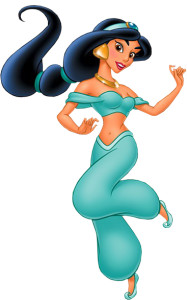               นักเรียนเห็นด้วยกับคำกล่าวข้างต้นหรือไม่ ทำไมจึงคิดเช่นนั้น ให้อธิบายเหตุผลประกอบ                      ๑.ให้นักเรียนเลือกทำเครื่องหมายล้อมรอบข้อความข้างล่างนี้ เพียง ๑ ข้อความ                              เห็นด้วย			ไม่เห็นด้วย		ทั้งเห็นด้วยและไม่เห็นด้วย   ๒. ให้นักเรียนเขียนอธิบายเหตุผลด้วยตัวบรรจงครึ่งบรรทัด จำนวน ๓ ข้อ ที่สอดคล้องกับความคิด ในข้อ ๑                     ๑. หน่อนรินทร์ยินคดีพระชีเล่ากำสรดเศร้าโศกาน่าสงสารคิดถึงพ่อท้อใจอาลัยลานพระพลัดบ้านเมืองมาเอกากายไปสำเภาเล่าจะดีหรือมีเหตุแสนสมเพชภูวไนยนึกใจหายเป็นลูกท่านทิ้งบิดาก็น่าอายถึงเป็นตายฉันจะลาเจ้าตาตามพระบิดาอยู่ตำบลแห่งหนไหนคงจะไปตามเสด็จไปเข็ดขามแต่โปรดเกล้าเล่าแถลงให้แจ้งความจะให้ตามตั้งจิตไปทิศใด ฯ๒ ๏ พระดาบสอุตส่าห์ปลอบว่าชอบอยู่กตัญญูยอดดีจะมีไหนแต่แถวทางกลางย่านที่หลานไปไกลกว่าไกลกลัวจะหลงเที่ยววงวนพระอภัยไปบำรุงกรุงผลึกจะทำศึกชิงผู้หญิงกับสิงหลตรงมือชี้นี่นะจำเอาตำบลเป็นมณฑลทิศพายัพอยู่ลับลิบอันพ่อเจ้าเขาไม่แก่ไม่หนุ่มนักอายุสักยี่สิบเก้าเข้าสามสิบพระบอกพลางทางประทานไม้เท้าทิพย์ไปทางนี้ผีดิบมันดุดันสำหรับมือถือไว้อย่าให้ห่างเปรียบเหมือนอย่างศรแผลงพระแสงขรรค์ทั้งแคล้วคลาดสาตราสารพันประกอบกันผีสางปะรางควานอันปิ่นทองของพระอภัยให้ช่วยแซมใส่เกศีเมาลีหลานบิดาเจ้าเผ่าพงศ์พวกวงศ์วานใครพบพานจะได้เห็นเป็นสำคัญแล้วจัดแจงแต่งนุ่งหนังเสือให้ครบเครื่องไตรครองประทานพระหลานขวัญผูกชฎาหนังรัดสะพัดพันฝนแก่นจันทน์เจิมมหาอุณาโลมนั่งคำนับพับเพียบดูเรียบร้อยเหมือนเณรน้อยน่าจูบเจียวรูปโฉมแล้วว่าเชิญเดินไปหาสีกาโยมประเล้าประโลมอำลาเขาคลาไคลโอ้เอ็นดูมุนีฤๅษีน้อยให้ละห้อยโหยหาน้ำตาไหลเข้ากราบเท้าเจ้าตาด้วยอาลัยหลานจะไปกังวลด้วยชนนีพระเจ้าปู่ดูแลแม่ฉันด้วยจะเจ็บป่วยเป็นตายอย่าหน่ายหนีฉันไปปะพระบิดาไม่ช้าทีถ้าอยู่ดีแล้วจะลามาหาคุณฉวยขัดข้องต้องอยู่นานสงสารแม่ผู้เดียวแท้สิ้นสุดที่อุดหนุนเห็นแต่ปู่อยู่ใกล้น้ำใจบุญจงการุญอย่าให้มีราคีพาน ฯ๓ ๏ พระฟังคำร่ำสั่งก็สังเวชน้ำพระเนตรหลั่งลงน่าสงสารด้วยเคยเห็นเอ็นดูพระกุมารสิทธาจารย์จึงว่าเจ้าอย่าเศร้าใจที่มารดาตาจะรับช่วยดับเข็ญให้อยู่เย็นตามประสาอัชฌาสัยจงหักจิตปลิดปละสละไปอย่าห่วงใยโยมอยู่กับปู่แล้วพลางอำนวยอวยพรถาวรสวัสดิ์จงกำจัดภัยพาลเถิดหลานแก้วใครปองร้ายหมายมาดจงคลาดแคล้วให้ผ่องแผ้วภิญโญเดโชชัย ฯ๔ ๏ กุมารสุดสาครยอกรกราบน้ำตาอาบอุตส่าห์ฝืนสะอื้นไห้ถือไม้เท้าก้าวมาศาลาลัยสู้แข็งใจจูงพระยาอาชาเดินมาเงื้อมเขาเสาโคมเห็นโยมตื่นถอนสะอื้นอ้างว้างจะห่างเหินนางเห็นลูกผูกชฎาพาเจริญสำรวมเดินดังมหาสิทธาจารย์ความดีใจไหว้ว่าพระดาบสช่างสร้างพรตงดงามทรามสงสารจะเปลื้องปลดอดนมเป็นสมภารเจียวหรือฉานโมทนาสถาวร ฯ๕ ๏ มุนีน้อยค่อยนั่งจะสั่งแม่แต่แลแลแล้วก็ขืนสะอื้นอ้อนจะออกคำอำลาให้อาวรณ์สะท้อนถอนฤทัยมิใคร่ลาแล้วว่าฉันบรรพชามาวันนี้ให้กุศลชนนีจงหนักหนาวันหนึ่งปู่ผู้เฒ่าเล่าลูกยาว่าบิดาตกยากมาจากเมืองพลอยสำเภาเขาไปจะได้สุขหรือเป็นทุกข์ทนอยู่ไม่รู้เรื่องมรคาสารพัดจะขัดเคืองจะถึงเมืองเหมือนหมายหรือวายชนม์ลูกจะมาลาตามไปถามข่าวพอให้ท้าวเธอรู้จักเสียสักหนถ้าเฉินฉุกทุกข์ทับถึงอับจนจะสู้ทนยากแค้นแทนบิดาชนนีดีฉันฝากกับปู่แล้วจงผ่องแผ้วพักอยู่ในคูหาอย่าถือโทษโปรดให้ลูกไคลคลาตามศรัทธาที่ฉันคิดถึงบิดร ฯ๖ ๏ นางเงือกน้ำกำสรดสลดจิตสุดจะคิดคับทรวงดวงสมรจะทานทัดขัดไว้มิให้จรสุดสาครของแม่จะแดดาลนางดูหน้าอาลัยใจจะขาดดังฟ้าฟาดทรวงแยกให้แตกฉานสะอื้นอั้นตันใจอาลัยลานแสนสงสารโศกาแล้วว่าพลางโอ้ทูนหัวตัวแม่นี้ไม่ห้ามสุดแต่ตามใจปองอย่าหมองหมางแต่ปรานีที่ไม่แจ้งรู้แห่งทางจะอ้างว้างวิญญาณ์ในวารีเคยกินนมชมชื่นระรื่นรสพ่อจะอดนมหมองละอองศรีทั้งย่อมเยาว์เบาความได้สามปีเล็กเท่านี้นี่จะไปกระไรเลยต้องลมแดดแผดเผาจะเศร้าสร้อยทั้งกล้วยอ้อยพ่อจะได้ไหนเสวยกันดารแดนแสนไกลพ่อไม่เคยจะหลงเลยลดเลี้ยวอยู่เดียวโดยแสนสงสารมารดาอุตส่าห์ถนอมจะซูบผอมเผือดผิวจะหิวโหยเหมือนดอกไม้ไกลต้นจะหล่นโรยน้ำค้างโปรยปรายต้องจะหมองมัวแม้นล้าเลื่อยเมื่อยเหน็บจะเจ็บป่วยใครจะช่วยอนุกูลพ่อทูนหัวทั้งผีสางกลางชลาล้วนน่ากลัวจะจับตัวฉีกเนื้อเป็นเหยื่อกินสารพัดมัจฉาก็กล้าหาญในกลางย่านยมนาชลาสินธุ์ทั้งครุฑาวายุภัสนกหัสดินเที่ยวโบยบินบนอากาศไม่ขาดวันเห็นเดินหนคนเดียวจะเฉี่ยวฉาบพิฆาตคาบเข่นฆ่าให้อาสัญน่าใจหายตายเป็นไม่เห็นกันแม่พรั่นพรั่นเพราะว่าเจ้ายังเยาว์นักถึงสิบรู้บูราณท่านเฉลยไม่เหมือนเคยฝึกสอนด้วยอ่อนศักดิ์อย่าจู่ลู่ดูถูกนะลูกรักจงคิดหนักหน่วงใจดูให้ดี ฯ๗ ๏ สุดสาครวอนว่าอย่าปรารภถึงพานพบผีสางกลางวิถีไม้เท้าของป้องกันของฉันมีทั้งม้าขี่เขี้ยวเพชรเกล็ดเป็นนิลอนึ่งเล่าเจ้าตาวิชาขลังได้สอนสั่งเสร็จสมอารมณ์ถวิลอย่าหวาดหวั่นพรั่นใจที่ไพรินถึงของกินก็พอเสาะตามเกาะเกียนที่พ่ออยู่ปู่ชี้วิถีแล้วประเทศแถวทางทิศสถิตเสถียรจำสำคัญมั่นคงไม่วงเวียนจะพากเพียรพยายามไปตามบุญถึงยังเด็กเหล็กเพชรไม่เข็ดขอนจะเจาะชอนเชิงลำเนาภูเขาขุนจะลำบากยากแค้นเพราะแทนคุณก็ได้บุญเบื้องหน้าขอลาไป ฯข้อคำตอบข้อคำตอบข้อคำตอบข้อคำตอบข้อคำตอบที่ตอนที่ข้อความคำตอบ๑๕เสียงสระประสมทั้งหมด๒๖จำนวนคำที่มีรูปวรรณยุกต์เอก๓๗จำนวนคำที่มีพยัญชนะต้นเป็นอักษรกลาง(ไม่นับคำเดิม)๔๒คำที่มีความหมายถึงนักบวช จำนวน ๓ คำ๕๑จำนวนคำที่มีประวิสรรชนีย์๖๓จำนวนคำที่มีเสียงวรรณยุกต์โท๗๒คำวิสามัญนามทั้งหมดที่คำสรรพนามตอนที่ชื่อตัวละคร๑ฉัน๗๒เขา๒๓โยม๓๔เธอ๕๕พ่อ๖๖พ่อ๗๗ฉัน๕ที่ข้อความใช่ไม่ใช่๑สิทธาจารย์ มุนี  และ แสงขรรค์ มีความหมายเดียวกัน๒เมื่อเริ่มออกเดินทางสุดสาครยังกินนมแม่อยู่๓ฤษีจะเป็นผู้ดูแลนางเงือกระหว่างที่สุดสาครไม่อยู่๔สุดสาครแต่งชุดอย่างชาวบ้านเพื่อความสะดวกในการเดินทาง๕ครุฑาวายุภัสนกหัสดิน เป็นชื่อนกจำนวนสี่ชนิด๖สุดสาครกำลังจะเดินทางตามหาพ่อ๗ในตอนที่ ๓ มีการเล่นเสียงสระในวรรคเดียวกัน๘พระดาบสให้สุดสาครเดินทางตามหาพ่อไปทางทิศเหนือ๙บทอ่านในตอนนี้มีรสวรรณคดีครบทั้ง ๔ รส๑๐ในตอนที่ ๔ มีการเล่นเสียพยัญชนะในวรรคเดียวกันข้อรายละเอียด๑๒๓๔๕สุดสาครสุดสาครอุปนิสัยพฤติกรรมหรือเรื่องราวในถ้อยความ๑๑๑๑๒๒๒๒นางเงือกนางเงือกอุปนิสัยพฤติกรรมหรือเรื่องราวในถ้อยความ๑๑๑๑๒๒๒๒ข้อคิดการนำข้อคิดไปใช้ในชีวิตประจำวัน๑๒ความคิดเห็นคล้อยตามความคิดเห็นโต้แย้ง๑๑๒๒๓๓